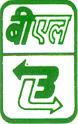 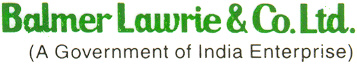 Address for Courier Correspondance :Balmer Lawrie & Co,Ltd.,Shivam Computers, Opp- KK Spun Pipe FactoryTigaon Road- Ballabhgarh,Faridabad [Haryana] - 121001Enquiry Ref    :   100010500020/Supply of Copper Electrodes/20-21			Date              :   16.02.2021				                      DUE DATE   :    26.02.2021M/s ____________________________                   ________________________________Sub. :  Enquiry  supply of Copper Chromium Electrode  Dear Sir,                                                                                                                           Balmer Lawrie & Co. Ltd., a Government of India Enterprises under Ministry of Petroleum & Natural Gas is a multi-activity, multi technology, multi-location conglomerate with global footprints – along with its joint Ventures, encompassing diverse interests in Manufacturing Sector via, Industrial Packaging, Grease & Lubricants, Performance Chemicals and Tours & Travels, Logistics Infrastructure & Services and Engineering & Technology Services.Our Asaoti unit of SBU – Industrial Packaging is engaged in manufacturing of MS Drums & Barrels which are supplied to M/s. India Oil  Corporation, M/s. Bharat Petroleum Corporation, Ministry of Defence and also various exporters in Food, Pharmaceuticals & Chemical Industries etc.Please quote your rates of items in the following format:The quantity and validity of the contract  may be increased, if required, after mutual consent.Cont’d….2…-: 2 : -Enquiry Ref    :   100010500020/Supply of Copper Electrodes/20-21			Date              :   16.02.2021				                      DUE DATE   :    26.02.2021TERMS & CONDITIONS:1.	Period of Contract :  01.03.2021 (or from the date of first supply) to 31.03.2021. Contract period is valid up to one year from the date of awarding and extendable for another one year with mutual consent as per same rate terms and condition.2.	The estimated quantity mentioned above is an indicative figure and does not carry any commitment.   The quantity so mentioned may be increased and/or decreased depending on the circumstances. The successful tenderer/supplier would be required to meet actual requirement.3.	Your offer should specify basic rate per Unit, element of Taxes, if any etc. and should be valid for acceptance for a period of 30 days from due date.  The rates to be quoted should be same during the validity of the  Purchase Order, if awarded.  Relevant to mention that our plant is situated outside octroi limit.4.	This inquiry format must accompany your offer duly signed and stamped as your acceptance to the terms and conditions.5.	Your quoted rates should be FOR our Works, and your offer should reach us positively by due date.6.	Your quotation should be strictly in accordance with specifications. In case you are offering substitute, state clearly the exact specification etc. of  material offered.  7.	Delivery of the material should be made at our Works at Faridabad only, as per our staggered delivery schedule from time to time.8.	Our normal payment terms are within 30 days from the date of acceptance of material at our Works and invoice.9.	In case delivery is not effected as per the given schedule, we reserve the right to cancel the order placed on you, and procure the material from any other source and the deduction on account of penalty as well as excess amount to be incurred by us, would be recovered from the party's due payments or security amount.Cont’d….3…- : 3 : -Enquiry Ref    :   100010500020/Supply of Copper Electrodes			Date              :   16.02.2021				                      DUE DATE   :    26.02.202110.	Balmer Lawrie reserves the right to accept any quotation, tender in whole or in part and reject any or all tenders without assigning any reason.11.	In case any increase / decrease (and any further introduction), in statutory levies imposed by the Union /State Government during the tenure of tender period, may be made applicable for the remaining part of the supplies / contract.12.	The tenderers are specifically advised to note that the Company normally would not carry out any negotiations except with such parties who is / are the lowest tenderers originally.  As such, it would be in the interest of tenderers to quote lowest possible rates.13.	We reserve the right to inspect the goods offered at any stage of manufacture /supply at your premises.14.  SECURITY DEPOSIT :The successful tenderer would be required to deposit @ 5% of the order value towards Security Deposit amount which will be adjusted from the EMD amount.  Balance to be deposited by the successful tenderer.15.     ARBITRATION :In case of any dispute, the COO (IP) or any person nominated by him will act as an Arbitrator.  The place of arbitration will be Delhi and language to be used for the arbitration proceeding will be English.The award of Arbitrator so appointed shall be final and conclusive and binding all parties to the agreement subject to the Provisions of the Indian Arbitration and Conciliation Act, 1996, and the rules thereunder and any statutory modification or re-enactment’s thereof deemed to apply to the Arbitration proceedings under this clause.It shall be understood that every endeavour has been made to avoid error which may materially affect the basis of the tender and the successful tenderer will take upon himself to provide for risk of any error which may subsequently be discovered and shall make no subsequent claim on account thereof.To be signed by TendererThe terms and conditions governing the enquiry have been read and fully understood and we agree to abide by the terms & conditions given in the enquiry.Date   : ___________________                                                Place  :   __________________                                                 Signature of the Tenderer with Official ITEM DESCRIPTIONQTY.UOMRATEAMOUNTCopper Chromium Electrodes Size 305x25 MM4Nos.Copper Chromium Electrodes Size 300x20 MM8Nos.Taxes Extra if applicablePacking & Forwarding For our Works